決標公告資料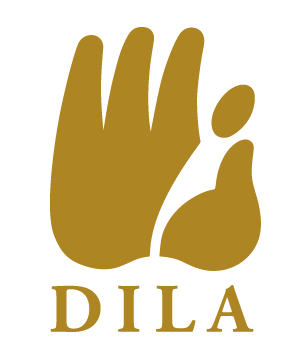 【機關名稱】法鼓學校財團法人法鼓文理學院【單位名稱】總務處營繕組【機關地址】新北市金山區法鼓路700號【聯 絡 人】呂泰隆【聯絡電話】02-24980707轉5007【傳真號碼】02-24082317【標案案號】106資字第1061000121號【標案名稱】「法印書苑無線網路更新採購案(控制器授權)」【招標方式】公開招標【決標方式】最低標【標的分類】財物類【開標時間】106.04.24【決標時間】106.04.24【決標公告日期】106.05.02【得標廠商】富域資訊有限公司